Cardápio EMEI Sementinha do AmanhãCardápio EMEI Sementinha do AmanhãCardápio EMEI Sementinha do AmanhãCardápio EMEI Sementinha do AmanhãCardápio EMEI Sementinha do AmanhãCardápio EMEI Sementinha do AmanhãCardápio EMEI Sementinha do AmanhãCardápio EMEI Sementinha do AmanhãCardápio EMEI Sementinha do AmanhãCardápio EMEI Sementinha do AmanhãCardápio EMEI Sementinha do AmanhãCardápio EMEI Sementinha do AmanhãCardápio EMEI Sementinha do AmanhãCardápio EMEI Sementinha do AmanhãSegunda 17/02/2020Atividade 
Início do ano letivoCâmaraSegunda 17/02/2020Atividade 
Início do ano letivoCâmaraTerça 18/02/2020Atividades ProfessoresEm Passo FundoTerça 18/02/2020Atividades ProfessoresEm Passo FundoTerça 18/02/2020Atividades ProfessoresEm Passo FundoQuarta 19/02/2020Café da manhãCafé com Leite + Pão com DoceAlmoçoArroz + FeijãoFrango Saladas VariadasLancheBebida Láctea + Bolacha Caseira + Fruta Quarta 19/02/2020Café da manhãCafé com Leite + Pão com DoceAlmoçoArroz + FeijãoFrango Saladas VariadasLancheBebida Láctea + Bolacha Caseira + Fruta Quarta 19/02/2020Café da manhãCafé com Leite + Pão com DoceAlmoçoArroz + FeijãoFrango Saladas VariadasLancheBebida Láctea + Bolacha Caseira + Fruta Quarta 19/02/2020Café da manhãCafé com Leite + Pão com DoceAlmoçoArroz + FeijãoFrango Saladas VariadasLancheBebida Láctea + Bolacha Caseira + Fruta Quarta 19/02/2020Café da manhãCafé com Leite + Pão com DoceAlmoçoArroz + FeijãoFrango Saladas VariadasLancheBebida Láctea + Bolacha Caseira + Fruta Quinta 20/02/2020Café da manhãCafé com leite + Pão com margarinaAlmoçoMassa com Guisado + FeijãoSaladas VariadasLancheBolo + Suco de Uva + Fruta Quinta 20/02/2020Café da manhãCafé com leite + Pão com margarinaAlmoçoMassa com Guisado + FeijãoSaladas VariadasLancheBolo + Suco de Uva + Fruta Quinta 20/02/2020Café da manhãCafé com leite + Pão com margarinaAlmoçoMassa com Guisado + FeijãoSaladas VariadasLancheBolo + Suco de Uva + Fruta Sexta 21/02/2020Município de Pontão – RS                   Secretaria Municipal de Educação - Pontão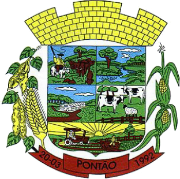                              Nutricionista Jassana M. Floriano            CRN2 12639Município de Pontão – RS                   Secretaria Municipal de Educação - Pontão                             Nutricionista Jassana M. Floriano            CRN2 12639Município de Pontão – RS                   Secretaria Municipal de Educação - Pontão                             Nutricionista Jassana M. Floriano            CRN2 12639Município de Pontão – RS                   Secretaria Municipal de Educação - Pontão                             Nutricionista Jassana M. Floriano            CRN2 12639Município de Pontão – RS                   Secretaria Municipal de Educação - Pontão                             Nutricionista Jassana M. Floriano            CRN2 12639Município de Pontão – RS                   Secretaria Municipal de Educação - Pontão                             Nutricionista Jassana M. Floriano            CRN2 12639Município de Pontão – RS                   Secretaria Municipal de Educação - Pontão                             Nutricionista Jassana M. Floriano            CRN2 12639Município de Pontão – RS                   Secretaria Municipal de Educação - Pontão                             Nutricionista Jassana M. Floriano            CRN2 12639Município de Pontão – RS                   Secretaria Municipal de Educação - Pontão                             Nutricionista Jassana M. Floriano            CRN2 12639Município de Pontão – RS                   Secretaria Municipal de Educação - Pontão                             Nutricionista Jassana M. Floriano            CRN2 12639Município de Pontão – RS                   Secretaria Municipal de Educação - Pontão                             Nutricionista Jassana M. Floriano            CRN2 12639Município de Pontão – RS                   Secretaria Municipal de Educação - Pontão                             Nutricionista Jassana M. Floriano            CRN2 12639Município de Pontão – RS                   Secretaria Municipal de Educação - Pontão                             Nutricionista Jassana M. Floriano            CRN2 12639Município de Pontão – RS                   Secretaria Municipal de Educação - Pontão                             Nutricionista Jassana M. Floriano            CRN2 12639     CardápioOLAVO BILAC     CardápioOLAVO BILAC     CardápioOLAVO BILAC     CardápioOLAVO BILAC     CardápioOLAVO BILAC     CardápioOLAVO BILAC     CardápioOLAVO BILAC     CardápioOLAVO BILAC     CardápioOLAVO BILAC     CardápioOLAVO BILAC     CardápioOLAVO BILAC     CardápioOLAVO BILAC     CardápioOLAVO BILAC     CardápioOLAVO BILACSegunda 17/02/2020Atividade 
Início do ano letivoCâmaraSegunda 17/02/2020Atividade 
Início do ano letivoCâmaraTerça 18/02/2020Atividades ProfessoresEm Passo FundoTerça 18/02/2020Atividades ProfessoresEm Passo FundoTerça 18/02/2020Atividades ProfessoresEm Passo FundoQuarta 19/02/2020Bebida Láctea + Bolacha Caseira + FrutaQuarta 19/02/2020Bebida Láctea + Bolacha Caseira + FrutaQuarta 19/02/2020Bebida Láctea + Bolacha Caseira + FrutaQuarta 19/02/2020Bebida Láctea + Bolacha Caseira + FrutaQuarta 19/02/2020Bebida Láctea + Bolacha Caseira + FrutaQuinta 20/02/2020Café com leite + Pão com Doce + FrutaQuinta 20/02/2020Café com leite + Pão com Doce + FrutaQuinta 20/02/2020Café com leite + Pão com Doce + FrutaSexta 21/02/2020Bolo + Suco de Uva + Fruta                               Município de Pontão – RS                   Secretaria Municipal de Educação - Pontão Nutricionista Jassana M. Floriano         CRN2 12639                               Município de Pontão – RS                   Secretaria Municipal de Educação - Pontão Nutricionista Jassana M. Floriano         CRN2 12639                               Município de Pontão – RS                   Secretaria Municipal de Educação - Pontão Nutricionista Jassana M. Floriano         CRN2 12639                               Município de Pontão – RS                   Secretaria Municipal de Educação - Pontão Nutricionista Jassana M. Floriano         CRN2 12639                               Município de Pontão – RS                   Secretaria Municipal de Educação - Pontão Nutricionista Jassana M. Floriano         CRN2 12639                               Município de Pontão – RS                   Secretaria Municipal de Educação - Pontão Nutricionista Jassana M. Floriano         CRN2 12639                               Município de Pontão – RS                   Secretaria Municipal de Educação - Pontão Nutricionista Jassana M. Floriano         CRN2 12639                               Município de Pontão – RS                   Secretaria Municipal de Educação - Pontão Nutricionista Jassana M. Floriano         CRN2 12639                               Município de Pontão – RS                   Secretaria Municipal de Educação - Pontão Nutricionista Jassana M. Floriano         CRN2 12639                               Município de Pontão – RS                   Secretaria Municipal de Educação - Pontão Nutricionista Jassana M. Floriano         CRN2 12639                               Município de Pontão – RS                   Secretaria Municipal de Educação - Pontão Nutricionista Jassana M. Floriano         CRN2 12639                               Município de Pontão – RS                   Secretaria Municipal de Educação - Pontão Nutricionista Jassana M. Floriano         CRN2 12639                               Município de Pontão – RS                   Secretaria Municipal de Educação - Pontão Nutricionista Jassana M. Floriano         CRN2 12639                               Município de Pontão – RS                   Secretaria Municipal de Educação - Pontão Nutricionista Jassana M. Floriano         CRN2 12639     Cardápio ALBERTO TORRES      Cardápio ALBERTO TORRES      Cardápio ALBERTO TORRES      Cardápio ALBERTO TORRES      Cardápio ALBERTO TORRES      Cardápio ALBERTO TORRES      Cardápio ALBERTO TORRES      Cardápio ALBERTO TORRES      Cardápio ALBERTO TORRES      Cardápio ALBERTO TORRES      Cardápio ALBERTO TORRES      Cardápio ALBERTO TORRES      Cardápio ALBERTO TORRES Segunda 17/02/2020Atividade 
Início do ano letivoCâmaraSegunda 17/02/2020Atividade 
Início do ano letivoCâmaraSegunda 17/02/2020Atividade 
Início do ano letivoCâmaraTerça 18/02/2020Atividades ProfessoresEm Passo FundoTerça 18/02/2020Atividades ProfessoresEm Passo FundoTerça 18/02/2020Atividades ProfessoresEm Passo FundoQuarta 19/02/2020Café da manhãCafé com Leite + Pão com DoceAlmoçoArroz + FeijãoFrango Saladas VariadasLancheBebida Láctea + Bolacha Caseira + Fruta Quinta 20/02/2020Café da manhãCafé com leite + Pão com margarinaAlmoçoMassa com Guisado + FeijãoSaladas VariadasLancheBolo + Suco de Uva + Fruta Quinta 20/02/2020Café da manhãCafé com leite + Pão com margarinaAlmoçoMassa com Guisado + FeijãoSaladas VariadasLancheBolo + Suco de Uva + Fruta Quinta 20/02/2020Café da manhãCafé com leite + Pão com margarinaAlmoçoMassa com Guisado + FeijãoSaladas VariadasLancheBolo + Suco de Uva + Fruta Sexta 21/02/2020Sexta 21/02/2020Sexta 21/02/2020                               Município de Pontão – RS                   Secretaria Municipal de Educação - Pontão                        Nutricionista Jassana M. Floriano         CRN2 12639                               Município de Pontão – RS                   Secretaria Municipal de Educação - Pontão                        Nutricionista Jassana M. Floriano         CRN2 12639                               Município de Pontão – RS                   Secretaria Municipal de Educação - Pontão                        Nutricionista Jassana M. Floriano         CRN2 12639                               Município de Pontão – RS                   Secretaria Municipal de Educação - Pontão                        Nutricionista Jassana M. Floriano         CRN2 12639                               Município de Pontão – RS                   Secretaria Municipal de Educação - Pontão                        Nutricionista Jassana M. Floriano         CRN2 12639                               Município de Pontão – RS                   Secretaria Municipal de Educação - Pontão                        Nutricionista Jassana M. Floriano         CRN2 12639                               Município de Pontão – RS                   Secretaria Municipal de Educação - Pontão                        Nutricionista Jassana M. Floriano         CRN2 12639                               Município de Pontão – RS                   Secretaria Municipal de Educação - Pontão                        Nutricionista Jassana M. Floriano         CRN2 12639                               Município de Pontão – RS                   Secretaria Municipal de Educação - Pontão                        Nutricionista Jassana M. Floriano         CRN2 12639                               Município de Pontão – RS                   Secretaria Municipal de Educação - Pontão                        Nutricionista Jassana M. Floriano         CRN2 12639                               Município de Pontão – RS                   Secretaria Municipal de Educação - Pontão                        Nutricionista Jassana M. Floriano         CRN2 12639                               Município de Pontão – RS                   Secretaria Municipal de Educação - Pontão                        Nutricionista Jassana M. Floriano         CRN2 12639                               Município de Pontão – RS                   Secretaria Municipal de Educação - Pontão                        Nutricionista Jassana M. Floriano         CRN2 12639      Cardápio EJA ALBERTO TORRES      Cardápio EJA ALBERTO TORRES      Cardápio EJA ALBERTO TORRES      Cardápio EJA ALBERTO TORRES      Cardápio EJA ALBERTO TORRES      Cardápio EJA ALBERTO TORRES      Cardápio EJA ALBERTO TORRES      Cardápio EJA ALBERTO TORRES      Cardápio EJA ALBERTO TORRES      Cardápio EJA ALBERTO TORRES      Cardápio EJA ALBERTO TORRES      Cardápio EJA ALBERTO TORRES      Cardápio EJA ALBERTO TORRES      Cardápio EJA ALBERTO TORRESSegunda 17/02/2020Atividade 
Início do ano letivoCâmaraSegunda 17/02/2020Atividade 
Início do ano letivoCâmaraSegunda 17/02/2020Atividade 
Início do ano letivoCâmaraTerça 18/02/2020Atividades ProfessoresEm Passo FundoTerça 18/02/2020Atividades ProfessoresEm Passo FundoTerça 18/02/2020Atividades ProfessoresEm Passo FundoQuarta 19/02/2020Café da manhãCafé com Leite + Pão com DoceAlmoçoArroz + FeijãoFrango Saladas VariadasLancheBebida Láctea + Bolacha Caseira + Fruta Quarta 19/02/2020Café da manhãCafé com Leite + Pão com DoceAlmoçoArroz + FeijãoFrango Saladas VariadasLancheBebida Láctea + Bolacha Caseira + Fruta Quarta 19/02/2020Café da manhãCafé com Leite + Pão com DoceAlmoçoArroz + FeijãoFrango Saladas VariadasLancheBebida Láctea + Bolacha Caseira + Fruta Quinta 20/02/2020Café da manhãCafé com leite + Pão com margarinaAlmoçoMassa com Guisado + FeijãoSaladas VariadasLancheBolo + Suco de Uva + Fruta Quinta 20/02/2020Café da manhãCafé com leite + Pão com margarinaAlmoçoMassa com Guisado + FeijãoSaladas VariadasLancheBolo + Suco de Uva + Fruta Quinta 20/02/2020Café da manhãCafé com leite + Pão com margarinaAlmoçoMassa com Guisado + FeijãoSaladas VariadasLancheBolo + Suco de Uva + Fruta Sexta 21/02/2020Sexta 21/02/2020                               Município de Pontão – RS                   Secretaria Municipal de Educação - Pontão                        Nutricionista Jassana M. Floriano         CRN2 12639                               Município de Pontão – RS                   Secretaria Municipal de Educação - Pontão                        Nutricionista Jassana M. Floriano         CRN2 12639                               Município de Pontão – RS                   Secretaria Municipal de Educação - Pontão                        Nutricionista Jassana M. Floriano         CRN2 12639                               Município de Pontão – RS                   Secretaria Municipal de Educação - Pontão                        Nutricionista Jassana M. Floriano         CRN2 12639                               Município de Pontão – RS                   Secretaria Municipal de Educação - Pontão                        Nutricionista Jassana M. Floriano         CRN2 12639                               Município de Pontão – RS                   Secretaria Municipal de Educação - Pontão                        Nutricionista Jassana M. Floriano         CRN2 12639                               Município de Pontão – RS                   Secretaria Municipal de Educação - Pontão                        Nutricionista Jassana M. Floriano         CRN2 12639                               Município de Pontão – RS                   Secretaria Municipal de Educação - Pontão                        Nutricionista Jassana M. Floriano         CRN2 12639                               Município de Pontão – RS                   Secretaria Municipal de Educação - Pontão                        Nutricionista Jassana M. Floriano         CRN2 12639                               Município de Pontão – RS                   Secretaria Municipal de Educação - Pontão                        Nutricionista Jassana M. Floriano         CRN2 12639                               Município de Pontão – RS                   Secretaria Municipal de Educação - Pontão                        Nutricionista Jassana M. Floriano         CRN2 12639                               Município de Pontão – RS                   Secretaria Municipal de Educação - Pontão                        Nutricionista Jassana M. Floriano         CRN2 12639                               Município de Pontão – RS                   Secretaria Municipal de Educação - Pontão                        Nutricionista Jassana M. Floriano         CRN2 12639                               Município de Pontão – RS                   Secretaria Municipal de Educação - Pontão                        Nutricionista Jassana M. Floriano         CRN2 12639     Cardápio ALBERTO TORRES II     Cardápio ALBERTO TORRES II     Cardápio ALBERTO TORRES II     Cardápio ALBERTO TORRES II     Cardápio ALBERTO TORRES II     Cardápio ALBERTO TORRES II     Cardápio ALBERTO TORRES II     Cardápio ALBERTO TORRES II     Cardápio ALBERTO TORRES II     Cardápio ALBERTO TORRES II     Cardápio ALBERTO TORRES II     Cardápio ALBERTO TORRES II     Cardápio ALBERTO TORRES IISegunda 17/02/2020Atividade 
Início do ano letivoCâmaraSegunda 17/02/2020Atividade 
Início do ano letivoCâmaraSegunda 17/02/2020Atividade 
Início do ano letivoCâmaraTerça 18/02/2020Atividades ProfessoresEm Passo FundoTerça 18/02/2020Atividades ProfessoresEm Passo FundoTerça 18/02/2020Atividades ProfessoresEm Passo FundoQuarta 19/02/2020Café da manhãCafé com Leite + Pão com DoceAlmoçoArroz + FeijãoFrango Saladas VariadasLancheBebida Láctea + Bolacha Caseira + Fruta Quarta 19/02/2020Café da manhãCafé com Leite + Pão com DoceAlmoçoArroz + FeijãoFrango Saladas VariadasLancheBebida Láctea + Bolacha Caseira + Fruta Quarta 19/02/2020Café da manhãCafé com Leite + Pão com DoceAlmoçoArroz + FeijãoFrango Saladas VariadasLancheBebida Láctea + Bolacha Caseira + Fruta Quinta 20/02/2020Café da manhãCafé com leite + Pão com margarinaAlmoçoMassa com Guisado + FeijãoSaladas VariadasLancheBolo + Suco de Uva + Fruta Quinta 20/02/2020Café da manhãCafé com leite + Pão com margarinaAlmoçoMassa com Guisado + FeijãoSaladas VariadasLancheBolo + Suco de Uva + Fruta Quinta 20/02/2020Café da manhãCafé com leite + Pão com margarinaAlmoçoMassa com Guisado + FeijãoSaladas VariadasLancheBolo + Suco de Uva + Fruta Sexta 21/02/2020                               Município de Pontão – RS                   Secretaria Municipal de Educação - Pontão                        Nutricionista Jassana M. Floriano         CRN2 12639                               Município de Pontão – RS                   Secretaria Municipal de Educação - Pontão                        Nutricionista Jassana M. Floriano         CRN2 12639                               Município de Pontão – RS                   Secretaria Municipal de Educação - Pontão                        Nutricionista Jassana M. Floriano         CRN2 12639                               Município de Pontão – RS                   Secretaria Municipal de Educação - Pontão                        Nutricionista Jassana M. Floriano         CRN2 12639                               Município de Pontão – RS                   Secretaria Municipal de Educação - Pontão                        Nutricionista Jassana M. Floriano         CRN2 12639                               Município de Pontão – RS                   Secretaria Municipal de Educação - Pontão                        Nutricionista Jassana M. Floriano         CRN2 12639                               Município de Pontão – RS                   Secretaria Municipal de Educação - Pontão                        Nutricionista Jassana M. Floriano         CRN2 12639                               Município de Pontão – RS                   Secretaria Municipal de Educação - Pontão                        Nutricionista Jassana M. Floriano         CRN2 12639                               Município de Pontão – RS                   Secretaria Municipal de Educação - Pontão                        Nutricionista Jassana M. Floriano         CRN2 12639                               Município de Pontão – RS                   Secretaria Municipal de Educação - Pontão                        Nutricionista Jassana M. Floriano         CRN2 12639                               Município de Pontão – RS                   Secretaria Municipal de Educação - Pontão                        Nutricionista Jassana M. Floriano         CRN2 12639                               Município de Pontão – RS                   Secretaria Municipal de Educação - Pontão                        Nutricionista Jassana M. Floriano         CRN2 12639                               Município de Pontão – RS                   Secretaria Municipal de Educação - Pontão                        Nutricionista Jassana M. Floriano         CRN2 12639Cardápio EMEI Sementinha do AmanhãCardápio EMEI Sementinha do AmanhãCardápio EMEI Sementinha do AmanhãCardápio EMEI Sementinha do AmanhãCardápio EMEI Sementinha do AmanhãCardápio EMEI Sementinha do AmanhãCardápio EMEI Sementinha do AmanhãCardápio EMEI Sementinha do AmanhãCardápio EMEI Sementinha do AmanhãCardápio EMEI Sementinha do AmanhãCardápio EMEI Sementinha do AmanhãCardápio EMEI Sementinha do AmanhãCardápio EMEI Sementinha do AmanhãCardápio EMEI Sementinha do AmanhãSegunda 24/02/2020Feriado CarnavalSegunda 24/02/2020Feriado CarnavalTerça 25/02/2020Feriado CarnavalTerça 25/02/2020Feriado CarnavalTerça 25/02/2020Feriado CarnavalQuarta 26/02/2020Café da manhãLeite com achocolatado + Pão com GeleiaAlmoçoArroz + FeijãoMolho de FrangoPolentaSaladas VariadasLancheTorta de Bolacha + FrutaQuarta 26/02/2020Café da manhãLeite com achocolatado + Pão com GeleiaAlmoçoArroz + FeijãoMolho de FrangoPolentaSaladas VariadasLancheTorta de Bolacha + FrutaQuarta 26/02/2020Café da manhãLeite com achocolatado + Pão com GeleiaAlmoçoArroz + FeijãoMolho de FrangoPolentaSaladas VariadasLancheTorta de Bolacha + FrutaQuarta 26/02/2020Café da manhãLeite com achocolatado + Pão com GeleiaAlmoçoArroz + FeijãoMolho de FrangoPolentaSaladas VariadasLancheTorta de Bolacha + FrutaQuinta 27/02/2020Café da manhãCafé com achocolatado + Pão com MargarinaAlmoçoArroz + LentilhaPorcoSaladas VariadasLancheBolo de Chocolate + Café com Leite + Fruta Quinta 27/02/2020Café da manhãCafé com achocolatado + Pão com MargarinaAlmoçoArroz + LentilhaPorcoSaladas VariadasLancheBolo de Chocolate + Café com Leite + Fruta Quinta 27/02/2020Café da manhãCafé com achocolatado + Pão com MargarinaAlmoçoArroz + LentilhaPorcoSaladas VariadasLancheBolo de Chocolate + Café com Leite + Fruta Sexta 28/02/2020Sexta 28/02/2020Município de Pontão – RS                   Secretaria Municipal de Educação - Pontão                        Nutricionista Jassana M. Floriano        CRN2 12639Município de Pontão – RS                   Secretaria Municipal de Educação - Pontão                        Nutricionista Jassana M. Floriano        CRN2 12639Município de Pontão – RS                   Secretaria Municipal de Educação - Pontão                        Nutricionista Jassana M. Floriano        CRN2 12639Município de Pontão – RS                   Secretaria Municipal de Educação - Pontão                        Nutricionista Jassana M. Floriano        CRN2 12639Município de Pontão – RS                   Secretaria Municipal de Educação - Pontão                        Nutricionista Jassana M. Floriano        CRN2 12639Município de Pontão – RS                   Secretaria Municipal de Educação - Pontão                        Nutricionista Jassana M. Floriano        CRN2 12639Município de Pontão – RS                   Secretaria Municipal de Educação - Pontão                        Nutricionista Jassana M. Floriano        CRN2 12639Município de Pontão – RS                   Secretaria Municipal de Educação - Pontão                        Nutricionista Jassana M. Floriano        CRN2 12639Município de Pontão – RS                   Secretaria Municipal de Educação - Pontão                        Nutricionista Jassana M. Floriano        CRN2 12639Município de Pontão – RS                   Secretaria Municipal de Educação - Pontão                        Nutricionista Jassana M. Floriano        CRN2 12639Município de Pontão – RS                   Secretaria Municipal de Educação - Pontão                        Nutricionista Jassana M. Floriano        CRN2 12639Município de Pontão – RS                   Secretaria Municipal de Educação - Pontão                        Nutricionista Jassana M. Floriano        CRN2 12639Município de Pontão – RS                   Secretaria Municipal de Educação - Pontão                        Nutricionista Jassana M. Floriano        CRN2 12639Município de Pontão – RS                   Secretaria Municipal de Educação - Pontão                        Nutricionista Jassana M. Floriano        CRN2 12639     Cardápio OLAVO BILAC     Cardápio OLAVO BILAC     Cardápio OLAVO BILAC     Cardápio OLAVO BILAC     Cardápio OLAVO BILAC     Cardápio OLAVO BILAC     Cardápio OLAVO BILAC     Cardápio OLAVO BILAC     Cardápio OLAVO BILAC     Cardápio OLAVO BILAC     Cardápio OLAVO BILAC     Cardápio OLAVO BILAC     Cardápio OLAVO BILAC     Cardápio OLAVO BILACSegunda 24/02/2020Feriado CarnavalSegunda 24/02/2020Feriado CarnavalTerça 25/02/2020Feriado CarnavalTerça 25/02/2020Feriado CarnavalTerça 25/02/2020Feriado CarnavalQuarta 26/02/2020LancheCafé com Leite + Pão com Doce + FrutaQuarta 26/02/2020LancheCafé com Leite + Pão com Doce + FrutaQuarta 26/02/2020LancheCafé com Leite + Pão com Doce + FrutaQuarta 26/02/2020LancheCafé com Leite + Pão com Doce + FrutaQuinta 27/02/2020LancheBolo de Chocolate + Suco de Uva + Fruta Quinta 27/02/2020LancheBolo de Chocolate + Suco de Uva + Fruta Quinta 27/02/2020LancheBolo de Chocolate + Suco de Uva + Fruta Sexta 28/02/2020LancheTorta de Bolacha + Fruta Sexta 28/02/2020LancheTorta de Bolacha + Fruta                                Município de Pontão – RS                   Secretaria Municipal de Educação - Pontão Nutricionista Jassana M. Floriano         CRN2 12639                               Município de Pontão – RS                   Secretaria Municipal de Educação - Pontão Nutricionista Jassana M. Floriano         CRN2 12639                               Município de Pontão – RS                   Secretaria Municipal de Educação - Pontão Nutricionista Jassana M. Floriano         CRN2 12639                               Município de Pontão – RS                   Secretaria Municipal de Educação - Pontão Nutricionista Jassana M. Floriano         CRN2 12639                               Município de Pontão – RS                   Secretaria Municipal de Educação - Pontão Nutricionista Jassana M. Floriano         CRN2 12639                               Município de Pontão – RS                   Secretaria Municipal de Educação - Pontão Nutricionista Jassana M. Floriano         CRN2 12639                               Município de Pontão – RS                   Secretaria Municipal de Educação - Pontão Nutricionista Jassana M. Floriano         CRN2 12639                               Município de Pontão – RS                   Secretaria Municipal de Educação - Pontão Nutricionista Jassana M. Floriano         CRN2 12639                               Município de Pontão – RS                   Secretaria Municipal de Educação - Pontão Nutricionista Jassana M. Floriano         CRN2 12639                               Município de Pontão – RS                   Secretaria Municipal de Educação - Pontão Nutricionista Jassana M. Floriano         CRN2 12639                               Município de Pontão – RS                   Secretaria Municipal de Educação - Pontão Nutricionista Jassana M. Floriano         CRN2 12639                               Município de Pontão – RS                   Secretaria Municipal de Educação - Pontão Nutricionista Jassana M. Floriano         CRN2 12639                               Município de Pontão – RS                   Secretaria Municipal de Educação - Pontão Nutricionista Jassana M. Floriano         CRN2 12639                               Município de Pontão – RS                   Secretaria Municipal de Educação - Pontão Nutricionista Jassana M. Floriano         CRN2 12639     CardápioALBERTO TORRES      CardápioALBERTO TORRES      CardápioALBERTO TORRES      CardápioALBERTO TORRES      CardápioALBERTO TORRES      CardápioALBERTO TORRES      CardápioALBERTO TORRES      CardápioALBERTO TORRES      CardápioALBERTO TORRES      CardápioALBERTO TORRES      CardápioALBERTO TORRES      CardápioALBERTO TORRES      CardápioALBERTO TORRES Segunda 24/02/2020Feriado CarnavalSegunda 24/02/2020Feriado CarnavalSegunda 24/02/2020Feriado CarnavalTerça 25/02/2020Feriado CarnavalTerça 25/02/2020Feriado CarnavalTerça 25/02/2020Feriado CarnavalQuarta 26/02/2020Café da manhãLeite com achocolatado + Pão com GeleiaAlmoçoArroz + FeijãoMolho de FrangoPolentaSaladas VariadasLancheTorta de Bolacha + Fruta + FrutaQuarta 26/02/2020Café da manhãLeite com achocolatado + Pão com GeleiaAlmoçoArroz + FeijãoMolho de FrangoPolentaSaladas VariadasLancheTorta de Bolacha + Fruta + FrutaQuarta 26/02/2020Café da manhãLeite com achocolatado + Pão com GeleiaAlmoçoArroz + FeijãoMolho de FrangoPolentaSaladas VariadasLancheTorta de Bolacha + Fruta + FrutaQuinta 27/02/2020Café da manhãCafé com achocolatado + Pão com MargarinaAlmoçoArroz + LentilhaPorcoSaladas VariadasLancheBolo de Chocolate + Café com Leite + Fruta Quinta 27/02/2020Café da manhãCafé com achocolatado + Pão com MargarinaAlmoçoArroz + LentilhaPorcoSaladas VariadasLancheBolo de Chocolate + Café com Leite + Fruta Quinta 27/02/2020Café da manhãCafé com achocolatado + Pão com MargarinaAlmoçoArroz + LentilhaPorcoSaladas VariadasLancheBolo de Chocolate + Café com Leite + Fruta Sexta 28/02/2020                               Município de Pontão – RS                   Secretaria Municipal de Educação - Pontão                        Nutricionista Jassana M. Floriano         CRN2 12639                               Município de Pontão – RS                   Secretaria Municipal de Educação - Pontão                        Nutricionista Jassana M. Floriano         CRN2 12639                               Município de Pontão – RS                   Secretaria Municipal de Educação - Pontão                        Nutricionista Jassana M. Floriano         CRN2 12639                               Município de Pontão – RS                   Secretaria Municipal de Educação - Pontão                        Nutricionista Jassana M. Floriano         CRN2 12639                               Município de Pontão – RS                   Secretaria Municipal de Educação - Pontão                        Nutricionista Jassana M. Floriano         CRN2 12639                               Município de Pontão – RS                   Secretaria Municipal de Educação - Pontão                        Nutricionista Jassana M. Floriano         CRN2 12639                               Município de Pontão – RS                   Secretaria Municipal de Educação - Pontão                        Nutricionista Jassana M. Floriano         CRN2 12639                               Município de Pontão – RS                   Secretaria Municipal de Educação - Pontão                        Nutricionista Jassana M. Floriano         CRN2 12639                               Município de Pontão – RS                   Secretaria Municipal de Educação - Pontão                        Nutricionista Jassana M. Floriano         CRN2 12639                               Município de Pontão – RS                   Secretaria Municipal de Educação - Pontão                        Nutricionista Jassana M. Floriano         CRN2 12639                               Município de Pontão – RS                   Secretaria Municipal de Educação - Pontão                        Nutricionista Jassana M. Floriano         CRN2 12639                               Município de Pontão – RS                   Secretaria Municipal de Educação - Pontão                        Nutricionista Jassana M. Floriano         CRN2 12639                               Município de Pontão – RS                   Secretaria Municipal de Educação - Pontão                        Nutricionista Jassana M. Floriano         CRN2 12639      CardápioEJA ALBERTO TORRES      CardápioEJA ALBERTO TORRES      CardápioEJA ALBERTO TORRES      CardápioEJA ALBERTO TORRES      CardápioEJA ALBERTO TORRES      CardápioEJA ALBERTO TORRES      CardápioEJA ALBERTO TORRES      CardápioEJA ALBERTO TORRES      CardápioEJA ALBERTO TORRES      CardápioEJA ALBERTO TORRES      CardápioEJA ALBERTO TORRES      CardápioEJA ALBERTO TORRES      CardápioEJA ALBERTO TORRES      CardápioEJA ALBERTO TORRESSegunda 25/02/2019Carreteiro + FeijãoSaladas VariadasSegunda 25/02/2019Carreteiro + FeijãoSaladas VariadasSegunda 25/02/2019Carreteiro + FeijãoSaladas VariadasTerça 26/02/2019Arroz + FeijãoPanquecaSaladas VariadasTerça 26/02/2019Arroz + FeijãoPanquecaSaladas VariadasTerça 26/02/2019Arroz + FeijãoPanquecaSaladas VariadasQuarta 27/02/2019Massa + FeijãoGalinha ao molhoSaladas VariadasQuarta 27/02/2019Massa + FeijãoGalinha ao molhoSaladas VariadasQuinta 28/02/2019Arroz + LentilhaPorcoSaladas VariadasQuinta 28/02/2019Arroz + LentilhaPorcoSaladas VariadasQuinta 28/02/2019Arroz + LentilhaPorcoSaladas Variadas                               Município de Pontão – RS                   Secretaria Municipal de Educação - Pontão                        Nutricionista Jassana M. Floriano         CRN2 12639                               Município de Pontão – RS                   Secretaria Municipal de Educação - Pontão                        Nutricionista Jassana M. Floriano         CRN2 12639                               Município de Pontão – RS                   Secretaria Municipal de Educação - Pontão                        Nutricionista Jassana M. Floriano         CRN2 12639                               Município de Pontão – RS                   Secretaria Municipal de Educação - Pontão                        Nutricionista Jassana M. Floriano         CRN2 12639                               Município de Pontão – RS                   Secretaria Municipal de Educação - Pontão                        Nutricionista Jassana M. Floriano         CRN2 12639                               Município de Pontão – RS                   Secretaria Municipal de Educação - Pontão                        Nutricionista Jassana M. Floriano         CRN2 12639                               Município de Pontão – RS                   Secretaria Municipal de Educação - Pontão                        Nutricionista Jassana M. Floriano         CRN2 12639                               Município de Pontão – RS                   Secretaria Municipal de Educação - Pontão                        Nutricionista Jassana M. Floriano         CRN2 12639                               Município de Pontão – RS                   Secretaria Municipal de Educação - Pontão                        Nutricionista Jassana M. Floriano         CRN2 12639                               Município de Pontão – RS                   Secretaria Municipal de Educação - Pontão                        Nutricionista Jassana M. Floriano         CRN2 12639                               Município de Pontão – RS                   Secretaria Municipal de Educação - Pontão                        Nutricionista Jassana M. Floriano         CRN2 12639                               Município de Pontão – RS                   Secretaria Municipal de Educação - Pontão                        Nutricionista Jassana M. Floriano         CRN2 12639                               Município de Pontão – RS                   Secretaria Municipal de Educação - Pontão                        Nutricionista Jassana M. Floriano         CRN2 12639                               Município de Pontão – RS                   Secretaria Municipal de Educação - Pontão                        Nutricionista Jassana M. Floriano         CRN2 12639     CardápioALBERTO TORRES II     CardápioALBERTO TORRES II     CardápioALBERTO TORRES II     CardápioALBERTO TORRES II     CardápioALBERTO TORRES II     CardápioALBERTO TORRES II     CardápioALBERTO TORRES II     CardápioALBERTO TORRES II     CardápioALBERTO TORRES II     CardápioALBERTO TORRES II     CardápioALBERTO TORRES II     CardápioALBERTO TORRES II     CardápioALBERTO TORRES II     CardápioALBERTO TORRES II     CardápioALBERTO TORRES IISegunda 24/02/2020Feriado CarnavalSegunda 24/02/2020Feriado CarnavalSegunda 24/02/2020Feriado CarnavalTerça 25/02/2020Feriado CarnavalTerça 25/02/2020Feriado CarnavalTerça 25/02/2020Feriado CarnavalQuarta 26/02/2020Café da manhãLeite com achocolatado + Pão com GeleiaAlmoçoArroz + FeijãoCarne GadoPolentaSaladas VariadasLancheTorta de Bolacha + FrutaQuarta 26/02/2020Café da manhãLeite com achocolatado + Pão com GeleiaAlmoçoArroz + FeijãoCarne GadoPolentaSaladas VariadasLancheTorta de Bolacha + FrutaQuinta 27/02/2020Café da manhãCafé com achocolatado + Pão com MargarinaAlmoçoArroz + LentilhaPorcoSaladas VariadasLancheBolo de Chocolate + Café com Leite + Fruta Quinta 27/02/2020Café da manhãCafé com achocolatado + Pão com MargarinaAlmoçoArroz + LentilhaPorcoSaladas VariadasLancheBolo de Chocolate + Café com Leite + Fruta Quinta 27/02/2020Café da manhãCafé com achocolatado + Pão com MargarinaAlmoçoArroz + LentilhaPorcoSaladas VariadasLancheBolo de Chocolate + Café com Leite + Fruta Sexta 28/02/2020Sexta 28/02/2020Sexta 28/02/2020Sexta 28/02/2020                               Município de Pontão – RS                   Secretaria Municipal de Educação - Pontão                        Nutricionista Jassana M. Floriano         CRN2 12639                               Município de Pontão – RS                   Secretaria Municipal de Educação - Pontão                        Nutricionista Jassana M. Floriano         CRN2 12639                               Município de Pontão – RS                   Secretaria Municipal de Educação - Pontão                        Nutricionista Jassana M. Floriano         CRN2 12639                               Município de Pontão – RS                   Secretaria Municipal de Educação - Pontão                        Nutricionista Jassana M. Floriano         CRN2 12639                               Município de Pontão – RS                   Secretaria Municipal de Educação - Pontão                        Nutricionista Jassana M. Floriano         CRN2 12639                               Município de Pontão – RS                   Secretaria Municipal de Educação - Pontão                        Nutricionista Jassana M. Floriano         CRN2 12639                               Município de Pontão – RS                   Secretaria Municipal de Educação - Pontão                        Nutricionista Jassana M. Floriano         CRN2 12639                               Município de Pontão – RS                   Secretaria Municipal de Educação - Pontão                        Nutricionista Jassana M. Floriano         CRN2 12639                               Município de Pontão – RS                   Secretaria Municipal de Educação - Pontão                        Nutricionista Jassana M. Floriano         CRN2 12639                               Município de Pontão – RS                   Secretaria Municipal de Educação - Pontão                        Nutricionista Jassana M. Floriano         CRN2 12639                               Município de Pontão – RS                   Secretaria Municipal de Educação - Pontão                        Nutricionista Jassana M. Floriano         CRN2 12639                               Município de Pontão – RS                   Secretaria Municipal de Educação - Pontão                        Nutricionista Jassana M. Floriano         CRN2 12639                               Município de Pontão – RS                   Secretaria Municipal de Educação - Pontão                        Nutricionista Jassana M. Floriano         CRN2 12639                               Município de Pontão – RS                   Secretaria Municipal de Educação - Pontão                        Nutricionista Jassana M. Floriano         CRN2 12639                               Município de Pontão – RS                   Secretaria Municipal de Educação - Pontão                        Nutricionista Jassana M. Floriano         CRN2 12639Cardápio EMEI Sementinha do AmanhãCardápio EMEI Sementinha do AmanhãCardápio EMEI Sementinha do AmanhãCardápio EMEI Sementinha do AmanhãCardápio EMEI Sementinha do AmanhãCardápio EMEI Sementinha do AmanhãCardápio EMEI Sementinha do AmanhãCardápio EMEI Sementinha do AmanhãCardápio EMEI Sementinha do AmanhãCardápio EMEI Sementinha do AmanhãCardápio EMEI Sementinha do AmanhãCardápio EMEI Sementinha do AmanhãCardápio EMEI Sementinha do AmanhãCardápio EMEI Sementinha do AmanhãCardápio EMEI Sementinha do AmanhãCardápio EMEI Sementinha do AmanhãSegunda 02/03/2020Café da manhãCafé com leite + Pão com DoceAlmoçoMassa + FeijãoFrangoSaladas VariadasLancheVitamina de Banana + Bolacha SalgadaSegunda 02/03/2020Café da manhãCafé com leite + Pão com DoceAlmoçoMassa + FeijãoFrangoSaladas VariadasLancheVitamina de Banana + Bolacha SalgadaTerça 03/03/2020Café da manhãCafé com leite + Pão com GeleiaAlmoçoArroz + FeijãoPanquecaSaladas VariadasLancheSagu + FrutaTerça 03/03/2020Café da manhãCafé com leite + Pão com GeleiaAlmoçoArroz + FeijãoPanquecaSaladas VariadasLancheSagu + FrutaTerça 03/03/2020Café da manhãCafé com leite + Pão com GeleiaAlmoçoArroz + FeijãoPanquecaSaladas VariadasLancheSagu + FrutaQuarta 04/03/2020Café da manhãLeite com achocolatado + Pão com MargarinaAlmoçoGalinhada + FeijãoSaladas VariadasLancheBebida Láctea + Flocos de Milho + FrutaQuarta 04/03/2020Café da manhãLeite com achocolatado + Pão com MargarinaAlmoçoGalinhada + FeijãoSaladas VariadasLancheBebida Láctea + Flocos de Milho + FrutaQuarta 04/03/2020Café da manhãLeite com achocolatado + Pão com MargarinaAlmoçoGalinhada + FeijãoSaladas VariadasLancheBebida Láctea + Flocos de Milho + FrutaQuarta 04/03/2020Café da manhãLeite com achocolatado + Pão com MargarinaAlmoçoGalinhada + FeijãoSaladas VariadasLancheBebida Láctea + Flocos de Milho + FrutaQuarta 04/03/2020Café da manhãLeite com achocolatado + Pão com MargarinaAlmoçoGalinhada + FeijãoSaladas VariadasLancheBebida Láctea + Flocos de Milho + FrutaQuinta 05/03/2020Café da manhãCafé com achocolatado + Pão com GeléiaAlmoçoArroz + LentilhaCarne com MorangaSaladas VariadasLancheBolo + Chá + Fruta Quinta 05/03/2020Café da manhãCafé com achocolatado + Pão com GeléiaAlmoçoArroz + LentilhaCarne com MorangaSaladas VariadasLancheBolo + Chá + Fruta Quinta 05/03/2020Café da manhãCafé com achocolatado + Pão com GeléiaAlmoçoArroz + LentilhaCarne com MorangaSaladas VariadasLancheBolo + Chá + Fruta Quinta 05/03/2020Café da manhãCafé com achocolatado + Pão com GeléiaAlmoçoArroz + LentilhaCarne com MorangaSaladas VariadasLancheBolo + Chá + Fruta Sexta 06/03/2020Sexta 06/03/2020Município de Pontão – RS                   Secretaria Municipal de Educação - Pontão                        Nutricionista Jassana M. Floriano        CRN2 12639Município de Pontão – RS                   Secretaria Municipal de Educação - Pontão                        Nutricionista Jassana M. Floriano        CRN2 12639Município de Pontão – RS                   Secretaria Municipal de Educação - Pontão                        Nutricionista Jassana M. Floriano        CRN2 12639Município de Pontão – RS                   Secretaria Municipal de Educação - Pontão                        Nutricionista Jassana M. Floriano        CRN2 12639Município de Pontão – RS                   Secretaria Municipal de Educação - Pontão                        Nutricionista Jassana M. Floriano        CRN2 12639Município de Pontão – RS                   Secretaria Municipal de Educação - Pontão                        Nutricionista Jassana M. Floriano        CRN2 12639Município de Pontão – RS                   Secretaria Municipal de Educação - Pontão                        Nutricionista Jassana M. Floriano        CRN2 12639Município de Pontão – RS                   Secretaria Municipal de Educação - Pontão                        Nutricionista Jassana M. Floriano        CRN2 12639Município de Pontão – RS                   Secretaria Municipal de Educação - Pontão                        Nutricionista Jassana M. Floriano        CRN2 12639Município de Pontão – RS                   Secretaria Municipal de Educação - Pontão                        Nutricionista Jassana M. Floriano        CRN2 12639Município de Pontão – RS                   Secretaria Municipal de Educação - Pontão                        Nutricionista Jassana M. Floriano        CRN2 12639Município de Pontão – RS                   Secretaria Municipal de Educação - Pontão                        Nutricionista Jassana M. Floriano        CRN2 12639Município de Pontão – RS                   Secretaria Municipal de Educação - Pontão                        Nutricionista Jassana M. Floriano        CRN2 12639Município de Pontão – RS                   Secretaria Municipal de Educação - Pontão                        Nutricionista Jassana M. Floriano        CRN2 12639Município de Pontão – RS                   Secretaria Municipal de Educação - Pontão                        Nutricionista Jassana M. Floriano        CRN2 12639Município de Pontão – RS                   Secretaria Municipal de Educação - Pontão                        Nutricionista Jassana M. Floriano        CRN2 12639     Cardápio OLAVO BILAC     Cardápio OLAVO BILAC     Cardápio OLAVO BILAC     Cardápio OLAVO BILAC     Cardápio OLAVO BILAC     Cardápio OLAVO BILAC     Cardápio OLAVO BILAC     Cardápio OLAVO BILAC     Cardápio OLAVO BILAC     Cardápio OLAVO BILAC     Cardápio OLAVO BILAC     Cardápio OLAVO BILAC     Cardápio OLAVO BILAC     Cardápio OLAVO BILAC     Cardápio OLAVO BILAC     Cardápio OLAVO BILACSegunda 02/03/2020LancheVitamina de Banana + Bolacha SalgadaSegunda 02/03/2020LancheVitamina de Banana + Bolacha SalgadaTerça 03/03/2020LancheSagu + FrutaTerça 03/03/2020LancheSagu + FrutaTerça 03/03/2020LancheSagu + FrutaQuarta 04/03/2020LancheBebida Láctea + Flocos de Milho + FrutaQuarta 04/03/2020LancheBebida Láctea + Flocos de Milho + FrutaQuarta 04/03/2020LancheBebida Láctea + Flocos de Milho + FrutaQuarta 04/03/2020LancheBebida Láctea + Flocos de Milho + FrutaQuarta 04/03/2020LancheBebida Láctea + Flocos de Milho + FrutaQuinta 05/03/2020LancheBolo + Chá + Fruta Quinta 05/03/2020LancheBolo + Chá + Fruta Quinta 05/03/2020LancheBolo + Chá + Fruta Quinta 05/03/2020LancheBolo + Chá + Fruta Segunda 02/03/2020LancheCafé com leite + Pão com Doce + FrutaSegunda 02/03/2020LancheCafé com leite + Pão com Doce + Fruta                               Município de Pontão – RS                   Secretaria Municipal de Educação - Pontão Nutricionista Jassana M. Floriano         CRN2 12639                               Município de Pontão – RS                   Secretaria Municipal de Educação - Pontão Nutricionista Jassana M. Floriano         CRN2 12639                               Município de Pontão – RS                   Secretaria Municipal de Educação - Pontão Nutricionista Jassana M. Floriano         CRN2 12639                               Município de Pontão – RS                   Secretaria Municipal de Educação - Pontão Nutricionista Jassana M. Floriano         CRN2 12639                               Município de Pontão – RS                   Secretaria Municipal de Educação - Pontão Nutricionista Jassana M. Floriano         CRN2 12639                               Município de Pontão – RS                   Secretaria Municipal de Educação - Pontão Nutricionista Jassana M. Floriano         CRN2 12639                               Município de Pontão – RS                   Secretaria Municipal de Educação - Pontão Nutricionista Jassana M. Floriano         CRN2 12639                               Município de Pontão – RS                   Secretaria Municipal de Educação - Pontão Nutricionista Jassana M. Floriano         CRN2 12639                               Município de Pontão – RS                   Secretaria Municipal de Educação - Pontão Nutricionista Jassana M. Floriano         CRN2 12639                               Município de Pontão – RS                   Secretaria Municipal de Educação - Pontão Nutricionista Jassana M. Floriano         CRN2 12639                               Município de Pontão – RS                   Secretaria Municipal de Educação - Pontão Nutricionista Jassana M. Floriano         CRN2 12639                               Município de Pontão – RS                   Secretaria Municipal de Educação - Pontão Nutricionista Jassana M. Floriano         CRN2 12639                               Município de Pontão – RS                   Secretaria Municipal de Educação - Pontão Nutricionista Jassana M. Floriano         CRN2 12639                               Município de Pontão – RS                   Secretaria Municipal de Educação - Pontão Nutricionista Jassana M. Floriano         CRN2 12639                               Município de Pontão – RS                   Secretaria Municipal de Educação - Pontão Nutricionista Jassana M. Floriano         CRN2 12639                               Município de Pontão – RS                   Secretaria Municipal de Educação - Pontão Nutricionista Jassana M. Floriano         CRN2 12639     CardápioALBERTO TORRES      CardápioALBERTO TORRES      CardápioALBERTO TORRES      CardápioALBERTO TORRES      CardápioALBERTO TORRES      CardápioALBERTO TORRES      CardápioALBERTO TORRES      CardápioALBERTO TORRES      CardápioALBERTO TORRES      CardápioALBERTO TORRES      CardápioALBERTO TORRES      CardápioALBERTO TORRES      CardápioALBERTO TORRES      CardápioALBERTO TORRES      CardápioALBERTO TORRES Segunda 02/03/2020Café da manhãCafé com leite + Pão com DoceAlmoçoMassa + FeijãoFrangoSaladas VariadasLancheVitamina de Banana + Bolacha SalgadaSegunda 02/03/2020Café da manhãCafé com leite + Pão com DoceAlmoçoMassa + FeijãoFrangoSaladas VariadasLancheVitamina de Banana + Bolacha SalgadaSegunda 02/03/2020Café da manhãCafé com leite + Pão com DoceAlmoçoMassa + FeijãoFrangoSaladas VariadasLancheVitamina de Banana + Bolacha SalgadaTerça 03/03/2020Café da manhãCafé com leite + Pão com GeleiaAlmoçoArroz + FeijãoPanquecaSaladas VariadasLancheSagu + FrutaTerça 03/03/2020Café da manhãCafé com leite + Pão com GeleiaAlmoçoArroz + FeijãoPanquecaSaladas VariadasLancheSagu + FrutaTerça 03/03/2020Café da manhãCafé com leite + Pão com GeleiaAlmoçoArroz + FeijãoPanquecaSaladas VariadasLancheSagu + FrutaQuarta 04/03/2020Café da manhãLeite com achocolatado + Pão com MargarinaAlmoçoGalinhada + FeijãoSaladas VariadasLancheBebida Láctea + Flocos de Milho + FrutaQuarta 04/03/2020Café da manhãLeite com achocolatado + Pão com MargarinaAlmoçoGalinhada + FeijãoSaladas VariadasLancheBebida Láctea + Flocos de Milho + FrutaQuarta 04/03/2020Café da manhãLeite com achocolatado + Pão com MargarinaAlmoçoGalinhada + FeijãoSaladas VariadasLancheBebida Láctea + Flocos de Milho + FrutaQuarta 04/03/2020Café da manhãLeite com achocolatado + Pão com MargarinaAlmoçoGalinhada + FeijãoSaladas VariadasLancheBebida Láctea + Flocos de Milho + FrutaQuinta 05/03/2020Café da manhãCafé com achocolatado + Pão com GeléiaAlmoçoArroz + LentilhaCarne com MorangaSaladas VariadasLancheBolo + Chá + Fruta Quinta 05/03/2020Café da manhãCafé com achocolatado + Pão com GeléiaAlmoçoArroz + LentilhaCarne com MorangaSaladas VariadasLancheBolo + Chá + Fruta Quinta 05/03/2020Café da manhãCafé com achocolatado + Pão com GeléiaAlmoçoArroz + LentilhaCarne com MorangaSaladas VariadasLancheBolo + Chá + Fruta Quinta 05/03/2020Café da manhãCafé com achocolatado + Pão com GeléiaAlmoçoArroz + LentilhaCarne com MorangaSaladas VariadasLancheBolo + Chá + Fruta Segunda 06/03/2020                               Município de Pontão – RS                   Secretaria Municipal de Educação - Pontão                        Nutricionista Jassana M. Floriano         CRN2 12639                               Município de Pontão – RS                   Secretaria Municipal de Educação - Pontão                        Nutricionista Jassana M. Floriano         CRN2 12639                               Município de Pontão – RS                   Secretaria Municipal de Educação - Pontão                        Nutricionista Jassana M. Floriano         CRN2 12639                               Município de Pontão – RS                   Secretaria Municipal de Educação - Pontão                        Nutricionista Jassana M. Floriano         CRN2 12639                               Município de Pontão – RS                   Secretaria Municipal de Educação - Pontão                        Nutricionista Jassana M. Floriano         CRN2 12639                               Município de Pontão – RS                   Secretaria Municipal de Educação - Pontão                        Nutricionista Jassana M. Floriano         CRN2 12639                               Município de Pontão – RS                   Secretaria Municipal de Educação - Pontão                        Nutricionista Jassana M. Floriano         CRN2 12639                               Município de Pontão – RS                   Secretaria Municipal de Educação - Pontão                        Nutricionista Jassana M. Floriano         CRN2 12639                               Município de Pontão – RS                   Secretaria Municipal de Educação - Pontão                        Nutricionista Jassana M. Floriano         CRN2 12639                               Município de Pontão – RS                   Secretaria Municipal de Educação - Pontão                        Nutricionista Jassana M. Floriano         CRN2 12639                               Município de Pontão – RS                   Secretaria Municipal de Educação - Pontão                        Nutricionista Jassana M. Floriano         CRN2 12639                               Município de Pontão – RS                   Secretaria Municipal de Educação - Pontão                        Nutricionista Jassana M. Floriano         CRN2 12639                               Município de Pontão – RS                   Secretaria Municipal de Educação - Pontão                        Nutricionista Jassana M. Floriano         CRN2 12639                               Município de Pontão – RS                   Secretaria Municipal de Educação - Pontão                        Nutricionista Jassana M. Floriano         CRN2 12639                               Município de Pontão – RS                   Secretaria Municipal de Educação - Pontão                        Nutricionista Jassana M. Floriano         CRN2 12639      CardápioEJA ALBERTO TORRES      CardápioEJA ALBERTO TORRES      CardápioEJA ALBERTO TORRES      CardápioEJA ALBERTO TORRES      CardápioEJA ALBERTO TORRES      CardápioEJA ALBERTO TORRES      CardápioEJA ALBERTO TORRES      CardápioEJA ALBERTO TORRES      CardápioEJA ALBERTO TORRES      CardápioEJA ALBERTO TORRES      CardápioEJA ALBERTO TORRES      CardápioEJA ALBERTO TORRES      CardápioEJA ALBERTO TORRES      CardápioEJA ALBERTO TORRES      CardápioEJA ALBERTO TORRES      CardápioEJA ALBERTO TORRESSegunda 02/03/2020Massa + FeijãoFrangoSaladas VariadasSegunda 02/03/2020Massa + FeijãoFrangoSaladas VariadasSegunda 02/03/2020Massa + FeijãoFrangoSaladas VariadasTerça 03/03/2020Arroz + FeijãoPanquecaSaladas VariadasTerça 03/03/2020Arroz + FeijãoPanquecaSaladas VariadasTerça 03/03/2020Arroz + FeijãoPanquecaSaladas VariadasQuarta 04/03/2020Galinhada + FeijãoSaladas VariadasQuarta 04/03/2020Galinhada + FeijãoSaladas VariadasQuinta 05/03/2020Arroz + LentilhaCarne com MorangaSaladas VariadasQuinta 05/03/2020Arroz + LentilhaCarne com MorangaSaladas VariadasQuinta 05/03/2020Arroz + LentilhaCarne com MorangaSaladas VariadasQuinta 05/03/2020Arroz + LentilhaCarne com MorangaSaladas VariadasQuinta 05/03/2020Arroz + LentilhaCarne com MorangaSaladas VariadasSegunda 06/03/2020Segunda 06/03/2020Segunda 06/03/2020                               Município de Pontão – RS                   Secretaria Municipal de Educação - Pontão                        Nutricionista Jassana M. Floriano         CRN2 12639                               Município de Pontão – RS                   Secretaria Municipal de Educação - Pontão                        Nutricionista Jassana M. Floriano         CRN2 12639                               Município de Pontão – RS                   Secretaria Municipal de Educação - Pontão                        Nutricionista Jassana M. Floriano         CRN2 12639                               Município de Pontão – RS                   Secretaria Municipal de Educação - Pontão                        Nutricionista Jassana M. Floriano         CRN2 12639                               Município de Pontão – RS                   Secretaria Municipal de Educação - Pontão                        Nutricionista Jassana M. Floriano         CRN2 12639                               Município de Pontão – RS                   Secretaria Municipal de Educação - Pontão                        Nutricionista Jassana M. Floriano         CRN2 12639                               Município de Pontão – RS                   Secretaria Municipal de Educação - Pontão                        Nutricionista Jassana M. Floriano         CRN2 12639                               Município de Pontão – RS                   Secretaria Municipal de Educação - Pontão                        Nutricionista Jassana M. Floriano         CRN2 12639                               Município de Pontão – RS                   Secretaria Municipal de Educação - Pontão                        Nutricionista Jassana M. Floriano         CRN2 12639                               Município de Pontão – RS                   Secretaria Municipal de Educação - Pontão                        Nutricionista Jassana M. Floriano         CRN2 12639                               Município de Pontão – RS                   Secretaria Municipal de Educação - Pontão                        Nutricionista Jassana M. Floriano         CRN2 12639                               Município de Pontão – RS                   Secretaria Municipal de Educação - Pontão                        Nutricionista Jassana M. Floriano         CRN2 12639                               Município de Pontão – RS                   Secretaria Municipal de Educação - Pontão                        Nutricionista Jassana M. Floriano         CRN2 12639                               Município de Pontão – RS                   Secretaria Municipal de Educação - Pontão                        Nutricionista Jassana M. Floriano         CRN2 12639                               Município de Pontão – RS                   Secretaria Municipal de Educação - Pontão                        Nutricionista Jassana M. Floriano         CRN2 12639                               Município de Pontão – RS                   Secretaria Municipal de Educação - Pontão                        Nutricionista Jassana M. Floriano         CRN2 12639     CardápioALBERTO TORRES II     CardápioALBERTO TORRES II     CardápioALBERTO TORRES II     CardápioALBERTO TORRES II     CardápioALBERTO TORRES IISegunda 02/03/2020Café da manhãCafé com leite + Pão com DoceAlmoçoMassa + FeijãoFrangoSaladas VariadasLancheVitamina de Banana + Bolacha SalgadaTerça 03/03/2020Café da manhãCafé com leite + Pão com GeleiaAlmoçoArroz + FeijãoPanquecaSaladas VariadasLancheSagu + FrutaQuarta 04/03/2020Café da manhãLeite com achocolatado + Pão com MargarinaAlmoçoGalinhada + FeijãoSaladas VariadasLancheBebida Láctea + Flocos de Milho + FrutaQuinta 05/03/2020Café da manhãCafé com achocolatado + Pão com GeléiaAlmoçoArroz + LentilhaCarne com MorangaSaladas VariadasLancheBolo + Chá + Fruta Segunda 06/03/2020                               Município de Pontão – RS                   Secretaria Municipal de Educação - Pontão                        Nutricionista Jassana M. Floriano         CRN2 12639                               Município de Pontão – RS                   Secretaria Municipal de Educação - Pontão                        Nutricionista Jassana M. Floriano         CRN2 12639                               Município de Pontão – RS                   Secretaria Municipal de Educação - Pontão                        Nutricionista Jassana M. Floriano         CRN2 12639                               Município de Pontão – RS                   Secretaria Municipal de Educação - Pontão                        Nutricionista Jassana M. Floriano         CRN2 12639                               Município de Pontão – RS                   Secretaria Municipal de Educação - Pontão                        Nutricionista Jassana M. Floriano         CRN2 12639